№ 8.1.6.3-14/240822-2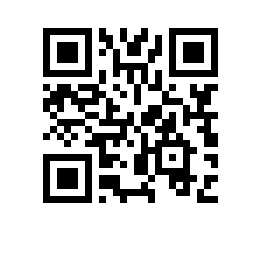 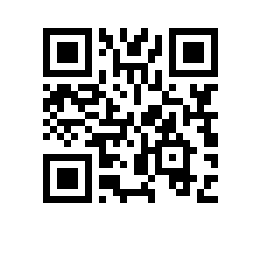 Об установлении размера платы за проживание в общежитии НИУ ВШЭ – Нижний Новгород ПРИКАЗЫВАЮ:1. Установить c 25.08.2022 согласованный со Студенческим советом НИУ ВШЭ – Нижний Новгород размер платы за проживание в общежитии по адресу: г. Нижний Новгород, ул. Кузнечихинская, 100, для обучающихся по основным образовательным программам высшего образования - программам бакалавриата, программам специалитета, программам магистратуры в сумме 6 400 (Шесть тысяч четыреста) рублей 00 копеек в месяц.2. Установить c 25.08.2022 размер платы за проживание в общежитии по адресу: г. Нижний Новгород, ул. Кузнечихинская, 100, для обучающихся по дополнительным образовательным программам в сумме 10 000 (Десять тысяч) рублей 00 копеек в месяц.3. Установить c 25.08.2022 плату за проживание в общежитии прочих категорий проживающих, не относящихся к обучающимся, в НИУ ВШЭ – Нижний Новгород по адресу: г. Нижний Новгород, Кузнечихинская, 100, в сумме 600 (Шестьсот) рублей 00 копеек за сутки.4. Установить c 25.08.2022 размер платы для абитуриентов, проживающих в общежитии по адресу: г. Нижний Новгород, ул. Кузнечихинская, 100, не менее 30 дней, в сумме 10 000 (Десять тысяч) рублей 00 копеек в месяц.  5. Признать утратившими силу приказ от  №  «».6. Контроль исполнения приказа возложить на заместителя директора Молькова С.Н.Директор										    А.А. Бляхман